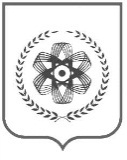 АДМИНИСТРАЦИЯ ЗАТО СЕВЕРСКуправление образования НАЧАЛЬНИКприказ В соответствии с постановлением Администрации ЗАТО Северск от 19.10.2018                      № 1903 «Об утверждении Методики оценки эффективности деятельности муниципальных бюджетных и автономных учреждений» по результатам проведенной проверки достоверности показателей и подведения итогов эффективности деятельности муниципальных бюджетных и автономных учреждений за 2022 годприказываю:1. Утвердить прилагаемый сводный рейтинг бюджетных и автономных учреждений, 
в отношении которых Управление образования Администрации ЗАТО Северск осуществляет функции и полномочия учредителя, за 2022 год (далее – сводный рейтинг).2. Консультанту-юрисконсульту Свердловой Г.Н.:1) направить сводный рейтинг заместителю Мэра ЗАТО Северск по социальной политике Кондинской Т.Ю., в Финансовое управление Администрации ЗАТО Северск. Срок – 01.03.2022;2) разместить сводный рейтинг на официальном сайте Администрации ЗАТО Северск в информационно-телекоммуникационной сети «Интернет» (https://зато-северск.рф) 
в подразделе «Приказы» подраздел «Приказы ГРБС» раздела «Открытый муниципалитет». Срок – 01.03.2022.3. Контроль за исполнением приказа оставляю за собой.О.А.Кулешова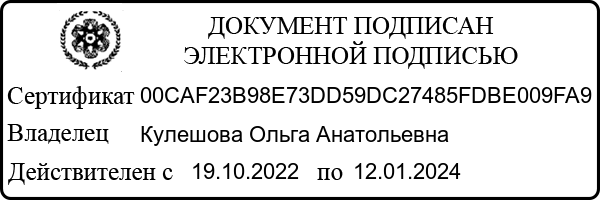 Свердлова Галина Николаевна
78-17-44Рассылка:1- дело1- Шестакова1- Свердлова 1- Кулешова08.02.2023№82